けんこうのしおり＊園でよくみられる病気＊　１９ページ参照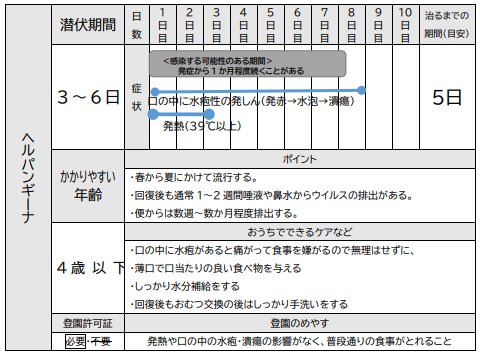 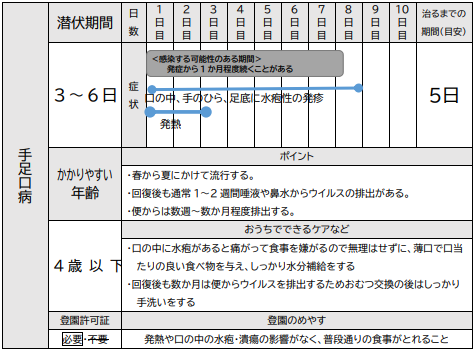 